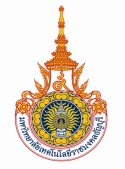 ปฏิทินการศึกษาฝึกประสบการณ์วิชาชีพ (สหกิจศึกษา) ภาคการศึกษาที่ 2 ปีการศึกษา 2562 แบบเดิมเริ่มฝึกวันที่ 25 พฤศจิกายน 2562 ถึงวันที่ 14 มีนาคม 2563งานสหกิจศึกษา คณะวิศวกรรมศาสตร์ มหาวิทยาลัยเทคโนโลยีราชมงคลธัญบุรี     วันเดือนปี                                             รายละเอียด25 มิ.ย.62 ถึง 10 ก.ค. 62ส่งประวัติใบสมัครงาน สก 03 แบบแจ้งเข้าร่วม สก 01 พร้อมผลการเรียน 2 ชุด พร้อมกรอกข้อมูลชื่อสถานประกอบการ พร้อมที่อยู่ (นศ.สำเนาเอกสาร ใบสมัครงาน 1 ชุด สก 03 แบบแจ้งเข้าร่วมไม่ต้องสำเนา) แนบมาพร้อมกับตัวจริงรวบรวมส่งเจ้าหน้าที่ประสานงานภาควิชาฯ (จนท. จะนำเอกสารเสนอที่ปรึกษา อาจารย์ประสานงาน และหัวหน้าภาควิชาฯ ลงนาม) แล้วนำส่งงานสหกิจภายในวันที่ 30 มิ.ย. 621 ส.ค.-15 ส.ค. 62กรณีให้งานสหกิจเป็นผู้จัดส่งเอกสารให้งานสหกิจจะจัดส่งให้ทางไปรษณีย์		16-31 ส.ค. 62กรณีนักศึกษาประสานงานไว้เบื้องต้น และต้องการนำเอกสารไปส่งด้วยตัวเองนับจากวันส่ง 3-5 วันทำการ15 ส.ค.-30 ก.ย. 62นักศึกษาดูเอกสารตอบรับงานสหกิจ ว่ามีการตอบรับจากสถานประกอบ-การ ถ้าสถานประกอบการตอบปฏิเสธ ให้มาทำหนังสือไปที่ใหม่ที่สหกิจศึกษาทันที!!!!ส่วนนักศึกษาที่ได้รับการตอบรับแล้วให้รอวันปฐมนิเทศก่อนออกปฏิบัติงาน12 พ.ย. 62ปฐมนิเทศนักศึกษาสหกิจศึกษา นักศึกษารับใบส่งตัว พร้อมคู่มือและแบบบันทึกการปฏิบัติงานห้องเฟื่องฟ้า อาคารเฉลิมพระเกียรติ 80 พรรษา 5 ธันวาคม 255023-24 พ.ย. 6225-26 พ.ย. 6227 พ.ย.-2 ธ.ค. 623-10 ธ.ค. 62นักศึกษาลงทะเบียนผ่านเว็ปไซด์ โดยให้นักศึกษาลงทะเบียนเรียนตามแผนการเรียนลงทะเบียน สำหรับนักศึกษาที่ยังไม่ลงทะเบียนผ่าน WEB ในวันที่ 23-24 พ.ย. 62ลงทะเบียนเพิ่ม-ถอนรายวิชาชำระเงินค่าลงทะเบียนผ่านทางเคาท์เตอร์ธนาคาร25 พ.ย.62 - 14 มี.ค.63 ออกฝึกประสบการณ์วิชาชีพ (สหกิจศึกษา)25 พ.ย.62 ถึง 14 ธ.ค. 62ส่ง สก 07 + แนบแผนที่สถานประกอบการ และ สก 08 แผนงาน(สัปดาห์ที่ 1-3) ที่งานสหกิจศึกษา16 ธ.ค. 62 เป็นต้นไปสัปดาห์ที่ 4 อาจารย์เริ่มนิเทศนักศึกษาสหกิจศึกษา16 ธ.ค.-21 ธ.ค. 62ส่งสก 09 หัวข้อรายงาน (สัปดาห์ที่ 4) ที่งานสหกิจศึกษา ส่ง สก 06 สัญญาการเข้าฝึกของนักศึกษา ที่งานสหกิจ 1 ฉบับ 16-20 มี.ค. 63ส่งภาควิชาฯ - แบบบันทึกการปฏิบัติงาน เล่มรายงาน+สก16  ส่งงานสหกิจศึกษา - สก 14-15 แบบประเมินสถานประกอบการ